ABSCHNITT 1: Bezeichnung des Stoffs bzw. des Gemischs und des UnternehmensProduktidentifikatoren:Artikelnr. (Hersteller / Lieferant):		Härter für METEOR 2K-PU-NL Bezeichnung des Stoffes oder der Zubereitung:	METEOR PU 30Artikelbezeichnung: 		Härter für METEOR PU-Nachleuchtlack, 2-komponentig1.2. Relevante identifizierte Verwendungen des Stoffs oder Gemischs und Verwendungen, von denen abgeraten wirdRelevante identifizierte Verwendungen: 	Härter für Beschichtungsmaterial für industrielle AnwendungenVerwendung des Stoffes:		Isocyanatharz1.3. Einzelheiten zum Lieferanten, der das Sicherheitsdatenblatt bereitstelltLieferant (Hersteller/Importeur/nachgeschalteter Anwender/Händler):Kaiser UG Selbstklebeprodukte und Leuchtfarbe  	Telefon: 0049-(0)4272-963276Eulenring 42						Fax                     4272-963277D-27249 MellinghausenAuskunft gebender Bereich:			S.PetschulatE-Mail (fachkundige Person): 			Kaiser-Georg@t-online.de1.4. NotrufnummerNotrufnummer:(Montags-Donnertags:8.00-16:30 Uhr,		0049-(0)4272-963276Freitag:8.00-13:00 Uhr)				oder 0170-276027724 h (TUIS) 24 h (TUIS) – Giftnotrufzentrale Nord	0551-19240ABSCHNITT 2: Mögliche Gefahren2.1. Einstufung des Stoffs oder GemischsEinstufung gemäß Verordnung (EG) Nr.1272/2008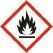 		GHS02 FlammeFlam.Liq 3 H226 Flüssigkeit und Dampf entzündbar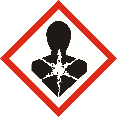 GHS08 GesundheitsgefahrSTOT RE 2 H373 kann Organe schädigen bei längerer oder wiederholter Exposition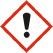 		GHS07Acute Tox. 4 	H332 gesundheitsschädlich beim EinatmenSkin irrit.  2	 H315 verursacht HautreizungenEye Irrit. 2	H319 verursacht schwere AugenreizungenSkin Sens. 1	H317 kann allergische Hautreaktionen hervorrufenSTOT SE 3	H335 kann die Atmung reizen2.2. KennzeichnungselementeKennzeichnung gemäß Verordnung (EG) 1272/2008Das Produkt ist gemäß CLP-Verordnung eingestuft und gekennzeichnetGefahrenpictogramme:	GH S2 , GH S07, GHS08Signalwort		 AchtungGefahrbestimmende Komponenten zur Etikettierung: Hexamethylendiisocyant - OligomereXylol, Isomerengemisch (wenn Flammpunkt<21°C)EthylbenzolHexamethylen-1,6-diisocyanatGefahrenhinweis: 	Flüssigkeit und Dampf entzündbar			Verursacht HautreizungenExplosionsgeschützte elektrische Gesundheitsschädlich bei Einatmen.Verursacht Hautreizungen.Verursacht schwere Augenreizung.Kann allergische Hautreaktionen verursachen.Kann die Atemwege reizen.Kann die Organe schädigen bei längerer oder wiederholter Exposition.· SicherheitshinweiseIst ärztlicher Rat erforderlich, Verpackung oder Kennzeichnungsetikett bereithalten.Darf nicht in die Hände von Kindern gelangen.Vor Gebrauch Kennzeichnungsetikett lesen.Von Hitze/Funken/offener Flamme/heißen Oberflächen fernhalten. Nicht rauchen.Explosionsgeschützte elektrische Betriebsmittel/Lüftungsanlagen/Beleuchtung verwenden.BEI KONTAKT MIT DER HAUT (oder dem Haar): Alle beschmutzten, getränkten Kleidungsstücke sofort ausziehen. Haut mit Wasser abwaschen/duschen.BEI KONTAKT MIT DEN AUGEN: Einige Minuten lang behutsam mit Wasser spülen. Vorhandene Kontaktlinsen nach Möglichkeit entfernen. Weiter spülen.Unter Verschluss aufbewahren.Entsorgung des Inhalts / des Behälters gemäß den örtlichen / regionalen / nationalen/ internationalen Vorschriften.· Zusätzliche Angaben:Enthält Isocyanate. Kann allergische Reaktionen hervorrufen ABSCHNITT 3: Zusammensetzung/ Angaben zu Bestandteilen3.2. GemischeChemische Charakterisierung (Zubereitung): GemischeBeschreibung: 	Isocyanathaltiger Härter für PolyurethanlackeABSCHNITT 4: Erste-Hilfe-Maßnahmen4.1. Beschreibung der Erste-Hilfe-Maßnahmen:Allgemeine Hinweise:Bei Auftreten von Symptomen oder in Zweifelsfällen ärztlichen Rat einholen. Bei Bewusstlosigkeit nichts durch den Mund verabreichen, in stabile Seitenlage bringen und ärztlichen Rat einholen.Nach EinatmenBetroffene an die frische Luft bringen. Betroffene in Ruhelage bringen und warm halten. Bei unregelmäßiger Atmung oder Atemstillstand künstliche Beatmung einleiten.Nach Hautkontakt:Beschmutzte, getränkte Kleidung sofort ausziehen. Bei Berührung mit der Haut sofort abwaschen mit viel Wasser und Seife. Keine Lösemittel oder Verdünnungen verwenden.Nach Augenkontakt:Einige Minuten lang behutsam mit Wasser ausspülen. Eventuell vorhandene Kontaktlinsen nach Möglichkeit entfernen. Weiter ausspülen. Ärztlichen Rat einholen.Nach Verschlucken:Bei Verschlucken Mund mit Wasser ausspülen (nur wenn Verunfallter bei Bewusstsein ist). Sofort Arzt konsultieren. Betroffenen ruhig halten. Kein Erbrechen herbeiführen.4.2. Wichtigste akute oder verzögert auftretende Symptome und Wirkungen:Bei Auftreten von Symptomen oder in Zweifelsfällen ärztlichen Rat einholen.4.3. Hinweise auf ärztliche Soforthilfe oder SpezialbehandlungKeine relevanten Informationen verfügbarABSCHNITT 5: Maßnahmen zur Brandbekämpfung5.1. LöschmittelGeeignete Löschmittel:CO 2, Alkoholbeständiger Schaum, Kohlendioxid, Pulver, SprühnebelAus Sicherheitsgründen ungeeignete Löschmittel:Wasser, Scharfer Wasserstrahl5.2. Besondere vom Stoff oder Gemisch ausgehende GefahrenBei Brand entsteht dichter schwarzer Rauch. Das Einatmen gefährlicher Zersetzungsprodukte kann ernste Gesundheitsschäden verursachen.5.3. Hinweise für die BrandbekämpfungAtemschutzgerät bereithalten. Geschlossene Behälter in der Nähe des Brandherdes mit Wasser kühlen. Löschwasser nicht in Kanalisation, Erdreich oder Gewässer gelangen lassen.Gefährdete Behälter mit Wassersprühstrahl kühlenABSCHNITT 6: Maßnahmen bei unbeabsichtigter Freisetzung6.1. Personenbezogene Vorsichtsmaßnahmen, Schutzausrüstungen und in Notfällen anzuwendende VerfahrenVon Zündquellen fernhalten. Den betroffenen Bereich belüften. Dämpfe nicht einatmen. Siehe Schutzmaßnahmen unter Punkt 7und 8.Schutzausrüstung tragen.Ungeschützte Personen fernhalten6.2. UmweltschutzmaßnahmenNicht in die Kanalisation oder Gewässer gelangen lassen. Bei Verschmutzung von Flüssen, Seen oder Abwasserleitungen entsprechend den örtlichen Gesetzen die jeweils zuständigen Behörden informieren.6.3. Methoden und Material für Rückhaltung und ReinigungAusgetretenes Material mit unbrennbarem Aufsaugmittel (z.B. Sand, Erde, Vermiculite, Kieselgur, Säurebinder, Sägemehl) aufnehmen und vorschriftsmäßig entsorgen. Kontaminiertes Material als Abfall nach Abschnitte 13 entsorgenErst nach 1 Stunde in Abfallgebinde aufnehmen und nicht verschließen, da Kohlendioxid-Entwicklung möglich6.4. Verweis auf andere AbschnitteSchutzvorschriften (siehe Abschnitte 7 und 8) beachten.Vorschriften zur Entsorgung siehe Abschnitt 13ABSCHNITT 7: Handhabung und Lagerung7.1. Schutzmaßnahmen zur sicheren HandhabungPersönliche Schutzausrüstung siehe Abschnitt 8Gesetzliche Schutz- und Sicherheitsvorschriften beachtenFür gute Belüftung/Absaugung am Arbeitsplatz sorgenAerosolbildung vermeiden.Bei der Arbeit nicht essen, trinken und rauchen.Die Bildung entzündlicher und explosionsfähiger Dampfkonzentrationen in der Luft und ein Überschreiten derLuftgrenzwerte vermeiden. Das Material nur an Orten verwenden, bei denen offenes Licht, Feuer und andere Zündquellen ferngehalten werden. Das Material kann elektrostatisch aufgeladen werden; das Tragen antistatischer Kleidung wird empfohlen. Funkensichere Werkzeuge verwenden. Kontakt mit Haut und Augen vermeiden .Dämpfe, Spritznebel und Schleifstäube nicht einatmen.Bei Allergien, Asthma und chronischen Atemwegserkrankungen keinen Umgang mit diesen Zubereitungen.Hinweise zum Brand- und Explosionsschutz:Dämpfe sind schwerer als Luft, sie breiten sich am Boden aus. Dämpfe bilden mit Luft explosive Gemische.Zündquellen fernhalten -  nicht rauchen.Maßnahmen gegen elektrostatische Aufladung treffen.7.2. Bedingungen zur sicheren Lagerung unter Berücksichtigung von UnverträglichkeitenLagerungAnforderungen an Lagerräume und Behälter:Lagerung in Übereinstimmung mit der Betriebssicherheitsverordnung. Behälter dicht geschlossen halten. Niemals Behälter mit Druck leeren - kein Druckbehälter! Rauchen verboten. Unbefugten Personen ist der Zutritt untersagt. Behälter sorgfältig verschlossen aufrecht lagern, um jegliches Auslaufen zu verhindern. Böden müssen den ''Richtlinien für die Vermeidung von Zündgefahren infolge elektrostatischer Aufladungen (BGR 132)'' entsprechen.ZusammenlagerungshinweiseGetrennt von Wasser aufbewahrenVon stark sauren und alkalischen Materialien sowie Oxidationsmitteln fernhalten.Darf nicht in die Kanalisation gelangen.Weitere Angaben zu LagerbedingungenHinweise auf dem Etikett beachten. In gut belüfteten und trockenen Räumen zwischen 15 °C und 30 °C lagern. Vor Hitze und direkter Sonneneinstrahlung schützen. Behälter dicht geschlossen halten. Alle Zündquellen entfernen. Rauchen verboten.Unbefugten Personen ist der Zutritt untersagt. Behälter sorgfältig verschlossen aufrecht lagern, um jegliches Auslaufen zu verhindern.Lagerklasse:Klassifizierung nach Betriebssicherheitsverordnung BetrSichV): entzündlich7.3. Spezifische EndanwendungenTechnisches Merkblatt beachten, keine weiteren relevanten Informationen verfügbarABSCHNITT 8: Begrenzung und Überwachung der Exposition/PersönlicheSchutzausrüstungenZusätzliche Hinweise zur Gestaltung technischer Anlagen:Für gute Belüftung sorgen. Dies kann durch lokale Absaugungen oder technische Raumlüftung erreicht werden. Falls dies nicht ausreicht, um die Aerosol- und Lösemitteldampf-Konzentration unter dem Luftgrenzwerten zu halten, muß ein zugelassenes Atemschutzgerät getragen werden. Bei Allergien, Asthma, wiederholter oder chronischer Atemnot kein Umgang mit Produten dieser Art.· 8.1 Zu überwachende ParameterZusätzliche HinweiseDie angegebenen Werte sind der bei der Erstellung gültigen TRGS 900 oder der VCI-Arbeitsplatzrichtwert-Tabelle entnommen.TWA (EC): ArbeitsplatzgrenzwertSTEL (EC): Kurzzeit-Arbeitsplatzgrenzwert8.2. Begrenzung und Überwachung der ExpositionFür gute Belüftung sorgen. Dies kann durch lokale oder Raumabsaugung erreicht werden. Falls dies nicht ausreicht, um die Aerosol- und Lösemitteldampf-Konzentration unter den Arbeitsplatzgrenzwerten zu halten, muss ein geeignetes Atemschutzgerät getragen werden.Begrenzung und Überwachung der Exposition am Arbeitsplatz:Allgemeine Schutz- und Hygienemaßnahmen:Bei  der Arbeit nicht essen und trinkenVon Nahrungsmitteln, Getränken und Futtermitteln fernhaltenGase/Dämpfe /Aerosole nicht einatmenBerührung mit Augen und Haut vermeiden.Nach der Arbeit und vor den Pausen gründliche Handreinigung vornehmen.Atemschutz:Liegt die Lösemittelkonzentration über den Arbeitsplatzgrenzwerten, so muss ein für diesen Zweck geeignetes, zugelassenes Atemschutzgerät getragen werden. Die Tragezeitbegrenzungen nach GefStoffV in Verbindung mit den Regeln für den Einsatz von Atemschutzgeräten (BGR 190) sind zu beachten. Nur Atemschutzgeräte mit CE-Kennzeichen inklusive vierstelliger Prüfnummer verwenden.Handschutz:Für längeren oder wiederholten Umgang ist zu verwenden das Handschuhmaterial: NBR (Nitrilkautschuk).Dicke des Handschuhmaterials: > 0,4 mm ; Durchdringungszeit (maximale Tragedauer): > 480 min.Die Unterweisungen und Informationen des Schutzhandschuh-Hersteller hinsichtlich Verwendung, Lagerung, Instandhaltung und Ersatz sind zu beachten. Durchdringungszeit des Handschuhmaterials in Abhängigkeit von Stärke und Dauer der Hautexposition.Empfohlene Handschuhfabrikate: DIN EN 374Schutzcremes können helfen, ausgesetzte Bereiche der Haut zu schützen. Nach einem Kontakt sollten diese keinesfalls angewendet werden.Augenschutz:Bei Spritzgefahr dicht schließende Schutzbrille tragen.Körperschutz:Tragen antistatischer Kleidung aus Naturfaser (Baumwolle) oder hitzebeständiger Synthesefaser.ABSCHNITT 9: Physikalische und chemische Eigenschaften9.1. Angaben zu den grundlegenden physikalischen und chemischen EigenschaftenErscheinungsbild:Aggregatzustand: 			flüssigFarbe 					klarGeruch: 				charakteristischGeruchsschwelle:			nicht bestimmtpH-Wert:	Die Bestimmung des pH-Wertes bei wenig wassermischbaren Produkten nicht sinnvollSicherheitsrelevante Basisdaten 	Einheit 		Methode 		Bemerkung:Schmelzpunkt/Schmelzbereich: 	nicht bestimmtSiedepunkt/Siedebereich: 		145°C Flammpunkt (°C):			 38 °C 		DIN 53213/1Entzündlichkeit(fest,gasförmig)		nicht anwendbar	Zündtemperatur (Tz): 			315 °C		DIN 51794Zersetzungstemperatur:		nicht bestimmtSelbstentzündlichkeit: 			nicht selbstentzündlichExplosionsgefahr:			nicht explosionsgefährlich, jedoch ist  die Bildung von 						 explosionsgefährlichen Dampf-/Luftgemischen möglichuntere Explosionsgrenze:		 1,5 Vol-%Obere Explosionsgrenze: 		10,8 Vol-%Dampfdruck bei 20 °C:			3,4hPaDichte bei 20 °C: 			1,07 g/cm³Relative Dichte:				nicht bestimmtDampfdichte				nicht bestimmtVerdampfungsgeschwindigkeit:		nicht bestimmtVerteilungskoeffizient			nicht bestimmtViskosität bei 20 °C Dynamisch				225 mPasKinematisch bei 20°C			nicht bestimmtLösemitteltrennprüfung:			<3%		nach ADR/RID				9.2. Sonstige Angaben:			keine weiteren relevanten AngabenABSCHNITT 10: Stabilität und Reaktivität10.1. Reaktivität10.2. Chemische StabilitätBei Anwendung der empfohlenen Vorschriften zur Lagerung und Handhabung stabil. Weitere Informationen über sachgemäße Lagerung: siehe Kapitel 7.10.3. Möglichkeit gefährlicher ReaktionenVon starken Säuren, starken Basen und starken Oxidationsmittel fernhalten, um exotherme Reaktionen zu vermeiden.10.4. Zu vermeidende BedingungenBei Anwendung der empfohlenen Vorschriften zur Lagerung und Handhabung stabil. Weitere Informationen über sachgemäße Lagerung: siehe Kapitel 7. Bei hohen Temperaturen können gefährliche Zersetzungsprodukte entstehen.10.5. Unverträgliche Materialien siehe 10.3.Die Zubereitung reagiert langsam mit Wasser und entwickelt dabei Kohlendioxid. Im geschlossenen Behälter baut sich bei Druck auf, der Verformung, Aufblähung und im Extremfall Zerbersten verursachen kann.Exotherme Reaktion mit Aminen und Alkoholen, mit Wasser KohlendioxidEntwicklung, in geschlossenen Behältern Druckaufbau, Berstgefahr.10.6. Gefährliche ZersetzungsprodukteBei hohen Temperaturen können gefährliche Zersetzungsprodukte wie z.B. Kohlenmonoxid, Kohlendioxid, Rauch, Stickoxide entstehenABSCHNITT 11: Toxikologische AngabenEs gibt keine Daten über die Zubereitung selbst.11.1. Angaben zu toxikologischen WirkungenAkute ToxizitätPrimäre Reizwirkung:An der Haut:	 reizt die Haut und die SchleimhäuteAm Auge: 	 ReizwirkungSensibilisierung: Durch Einatmen SensiblisierungmöglichErfahrungen aus der PraxisSonstige Beobachtungen:Das Einatmen von Lösemittelanteilen oberhalb des AGW-Wertes kann zu Gesundheitsschäden führen, wiez.B. Reizung der Schleimhäute und Atmungsorgane, Schädigung von Leber, Nieren und des zentralenNervensystems. Anzeichen dafür sind: Kopfschmerzen, Schwindel, Müdigkeit, Muskelschwäche, Benommenheit, in schwerenFällen: Bewusstlosigkeit. Lösemitte können durch Hautresorption einige der vorgenannten Effekte verursachenlängerer und wiederholter Kontakt mit dem Produkt führt zum Fettverlust der Haut und kann nicht-allergischeKontakthautschäden (Kontaktdermatitis) und/oder Schadstoffresorption verursachen. Spritzer können Reizungen am Auge und reversible Schäden verursachen.Auf Grund der Eigenschaften des Isocyanatanteils der Zubereitung gilt: Die Zubereitung kann akute Reizungen und/oder die Sensiblisierung der Atemwege verursachen, die mit einem Engegefühl im Brustkorb, Kurzatmigkeit und asthmatischen Beschwerden führen. Bei Zustand der Sensiblisierung können schon Konzentrationen unterhalb des Luftgrenzwertes Asthma zur Folge haben. Wiederholtes Einatmen kann zu dauerhaften Atemwegserkrankungen führen.ABSCHNITT 12: Umweltbezogene AngabenGesamtbeurteilung:Es sind keine Angaben über die Zubereitung selbst vorhanden.Nicht in die Kanalisation oder Gewässer gelangen lassen.12.1. Toxizität				Es liegen keine Informationen vor.Langzeit Ökotoxizität			Toxikologische Daten liegen keine vor.12.2. Persistenz und Abbaubarkeit	Toxikologische Daten liegen keine vor.12.3. Bioakkumulationspotenzial	Toxikologische Daten liegen keine vor.Biokonzentrationsfaktor (BCF):		Toxikologische Daten liegen keine vor.12.4. Mobilität im Boden		Toxikologische Daten liegen keine vor.12.5. Ergebnisse der PBT- und vPvB-BeurteilungDie Inhaltsstoffe in dieser Zubereitung erfüllen nicht die Kriterien für eine Einstufung als PBT oder vPvB.12.6. Andere ökologische HinweiseAllgemeine Hinweise:Wassergefährdungsklasse 2 (Selbsteinstufung): wassergefährdendNicht in Grundwasser, in Gewässer oder in die Kanalisation gelangen lassen.Trinkwassergefährdung bereits beim Auslaufen geringer Mengen in den Untergrund.Es sind keine Angaben über das Produkt verfügbar.Produkt nicht in Gewässer oder Boden gelangen lassen.ABSCHNITT 13: Hinweise zur Entsorgung13.1. Verfahren der AbfallbehandlungSachgerechte Entsorgung / ProduktEmpfehlung:Darf nicht zusammen mit Hausmüllentsorgt werden.Nicht in die Kanalisation oder Gewässer gelangen lassen. Abfälle und Behälter müssen in gesicherter Weise beseitigt werden.Unter Beachtung der behördlichen Vorschrifteneiner geeigneten Verbrennungsanlage oder Deponie bzw. Recycling zuführen.Ungereinigte Verpackung:Empfehlung:Nicht kontaminierte und restentleerte Verpackungen können einer Wiederverwertung zugeführt werden. Nicht ordnungsgemäß entleerte Gebinde sind Sonderabfall.ABSCHNITT 14: Angaben zum TransportABSCHNITT 15: RechtsvorschriftenAnstrichstoffe, die Isocyanate enthalten, können Reizwirkungen auf die Schleimhäute - besonders auf die Atmungsorgane - ausüben und Überempfindlichkeitsreaktionen auslösen. Beim Einatmen von Dämpfen und Spritznebeln besteht die Gefahr einer Sensiblisierung. Beim Umgang mit isocyanathaltigen Anstrichstoffen sind alle Maßnahmen für lösemittelhaltige Anstrichstoffe sorgfältig zu beachten, insbesondere dürfen Dämpfe und Spritznebel nicht eingeatmet werden.· 15.1 Vorschriften zu Sicherheit, Gesundheits- und Umweltschutz/spezifische Rechtsvorschriften für den Stoff oder das Gemisch· Kennzeichnung gemäß Verordnung (EG) Nr. 1272/2008Das Produkt ist gemäß CLP-Verordnung eingestuft und gekennzeichnet.· Gefahrenpiktogramme GHS02, GHS07, GHS08 · Signalwort Achtung· Gefahrbestimmende Komponenten zur Etikettierung: Hexamethylendiisocyant - OligomereXylol, Isomerengemisch (wenn Flammpunkt<21°C)EthylbenzolHexamethylen-1,6-diisocyanat· GefahrenhinweiseFlüssigkeit und Dampf entzündbar.Gesundheitsschädlich bei Einatmen.Verursacht Hautreizungen.Verursacht schwere Augenreizung.Kann allergische Hautreaktionen verursachen.Kann die Atemwege reizen.Kann die Organe schädigen bei längerer oder wiederholter Exposition.· SicherheitshinweiseIst ärztlicher Rat erforderlich, Verpackung oder Kennzeichnungsetikett bereithalten.Darf nicht in die Hände von Kindern gelangen.Vor Gebrauch Kennzeichnungsetikett lesen.Von Hitze/Funken/offener Flamme/heißen Oberflächen fernhalten. Nicht rauchen.Explosionsgeschützte elektrische Betriebsmittel/Lüftungsanlagen/Beleuchtung verwenden.BEI KONTAKT MIT DER HAUT (oder dem Haar): Alle beschmutzten, getränkten Kleidungsstücke sofort ausziehen. Haut mit Wasser abwaschen/duschen.BEI KONTAKT MIT DEN AUGEN: Einige Minuten lang behutsam mit Wasser spülen. Vorhandene Kontaktlinsen nach Möglichkeit entfernen. Weiter spülen.Unter Verschluss aufbewahren.Entsorgung des Inhalts / des Behälters gemäß den örtlichen / regionalen / nationalen/ internationalen Vorschriften.· Nationale Vorschriften:· Klassifizierung nach Betriebssicherheitsverordnung (BetrSichV): Entzündlich · Technische Anleitung Luft:· Wassergefährdungsklasse: WGK 2 (Selbsteinstufung): wassergefährdend.· EU -Grenzwert für den VOC Gehalt15.2. Stoffsicherheitsbeurteilung: wurde nicht durchgeführtABSCHNITT 16: Sonstige AngabenDie Angaben stützen sich auf den heutigen Stand unserer Kenntnisse, sie stellen jedoch keine Zusicherung von Produkteigenschaften dar und begründen kein vertragliches Rechtsverhältnis.· Relevante SätzeH225 Flüssigkeit und Dampf leicht entzündbar.H226 Flüssigkeit und Dampf entzündbar.H302 Gesundheitsschädlich bei Verschlucken.H304 Kann bei Verschlucken und Eindringen in die Atemwege tödlich sein.H312 Gesundheitsschädlich bei Hautkontakt.H315 Verursacht Hautreizungen.H317 Kann allergische Hautreaktionen verursachen.H319 Verursacht schwere Augenreizung.H330 Lebensgefahr bei Einatmen.H332 Gesundheitsschädlich bei Einatmen.H334 Kann bei Einatmen Allergie, asthmaartige Symptome oder Atembeschwerden verursachen.H335 Kann die Atemwege reizen.H373 Kann die Organe schädigen bei längerer oder wiederholter Exposition.· Abkürzungen und Akronyme:RID: Règlement international concernant le transport des marchandises dangereuses par chemin de fer (Regulations Concerning the International Transport of Dangerous Goods by Rail)ICAO: International Civil Aviation OrganizationADR: Accord européen sur le transport des marchandises dangereuses par Route (European Agreement concerning the International Carriage of Dangerous Goods by Road)IMDG: International Maritime Code for Dangerous GoodsIATA: International Air Transport AssociationGHS: Globally Harmonized System of Classification and Labelling of ChemicalsEINECS: European Inventory of Existing Commercial Chemical SubstancesELINCS: European List of Notified Chemical SubstancesCAS: Chemical Abstracts Service (division of the American Chemical Society)* Daten gegenüber der Vorversion geändert  Weitere Informationen:Die Informationen in diesem Sicherheitsdatenblatt entsprechen unserem derzeitigen Kenntnisstand sowie nationalen und EU-Bestimmungen. Das Produkt darf ohne schriftliche Genehmigung keinem anderen, als dem in Kapitel 1 genanntenVerwendungszweck zugeführt werden. Es ist stets Aufgabe des Verwenders, alle notwendigen Maßnahmen zu ergreifen, um die in den lokalen Regeln und Gesetzen festgelegten Forderungen zu erfüllen. Die Angaben in diesem Sicherheitsdatenblatt beschreiben die Sicherheitsanforderungen unseres Produktes und stellen keine Zusicherung von Produkteigenschaften dar.AnhangEs sind zur Zeit keine ausreichenden Daten / Informationen verfügbar, sodass eine Bewertung derZubereitung noch nicht durchgeführt werden kann.· Gefährliche Inhaltsstoffe:· Gefährliche Inhaltsstoffe:CAS: 28182-81-2 NLP: 500-060-0Hexamethylendiisocyant - Oligomere≤75%CAS: 28182-81-2 NLP: 500-060-0 Acute Tox. 4, H332; Skin Sens. 1, H317; STOT SE 3, H335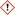 ≤75%CAS: 108-65-6EINECS: 203-603-92-Methoxy-1-methylethylacetat10-25%CAS: 108-65-6EINECS: 203-603-9 Flam. Liq. 3, H226;	 Eye Irrit. 2, H319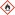 10-25%CAS: 1330-20-7Xylol, Isomerengemisch (wenn Flammpunkt<21 °C)≤12%CAS: 1330-20-7 Flam. Liq. 3, H226; STOT RE 2, H373; Asp. Tox. 1, H304;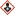  Acute Tox. 4, H312; Acute Tox. 4, H332; Skin Irrit. 2, H315; Eye Irrit. 2, H319; STOT SE 3, H335≤12%CAS: 100-41-4EINECS: 202-849-4Ethylbenzol≤2,5%CAS: 100-41-4EINECS: 202-849-4 Flam. Liq. 2, H225;	 Acute Tox. 4, H332≤2,5%CAS: 822-06-0EINECS: 212-485-8Hexamethylen-1,6-diisocyanat≤ 0,5%CAS: 822-06-0EINECS: 212-485-8 Acute Tox. 1, H330; Resp. Sens. 1, H334; 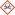 Acute Tox. 4,H302; Skin Irrit. 2, H315; Eye Irrit. 2, H319; Skin Sens. 1, H317; STOT SE 3, H335≤ 0,5%· Bestandteile mit arbeitsplatzbezogenen, zu überwachenden Grenzwerten:· Bestandteile mit arbeitsplatzbezogenen, zu überwachenden Grenzwerten:108-65-6 2-Methoxy-1-methylethylacetat108-65-6 2-Methoxy-1-methylethylacetatAGWLangzeitwert: 270 mg/m³, 50 ml/m³ 1(I);DFG, EU, Y1330-20-7 Xylol, Isomerengemisch (wenn Flammpunkt<21 °C)1330-20-7 Xylol, Isomerengemisch (wenn Flammpunkt<21 °C)AGWLangzeitwert: 440 mg/m³, 100 ml/m³ 2(II);DFG, EU, H100-41-4 Ethylbenzol100-41-4 EthylbenzolAGWLangzeitwert: 88 mg/m³, 20 ml/m³ 2(II);H, Y, DFG822-06-0 Hexamethylen-1,6-diisocyanat822-06-0 Hexamethylen-1,6-diisocyanatAGWLangzeitwert: 0,035 mg/m³, 0,005 ml/m³ 1;=2=(I);DFG, 12, Sa· Bestandteile mit biologischen Grenzwerten:· Bestandteile mit biologischen Grenzwerten:1330-20-7 Xylol, Isomerengemisch (wenn Flammpunkt<21 °C)1330-20-7 Xylol, Isomerengemisch (wenn Flammpunkt<21 °C)BGW1,5 mg/lUntersuchungsmaterial: VollblutProbennahmezeitpunkt: Expositionsende bzw. Schichtende Parameter: Xylol2 g/lUntersuchungsmaterial: UrinProbennahmezeitpunkt: Expositionsende bzw. SchichtendeParameter: Methylhippur-(Tolur-)Säure100-41-4 Ethylbenzol100-41-4 Ethylbenzol· Europäischer Abfallkatalog· Europäischer Abfallkatalog08 00 00ABFÄLLE AUS HZVA VON BESCHICHTUNGEN (FARBEN, LACKE, EMAIL), KLEBSTOFFEN, DICHTMASSEN UND DRUCKFARBEN08 01 00Abfälle aus HZVA und Entfernung von Farben und Lacken08 01 11*Farb- und Lackabfälle, die organische Lösemittel oder andere gefährliche Stoffe enthalten· 14.1 UN-Nummer· ADR, ADN, IMDG	entfällt· IATA	UN1263· 14.2 Ordnungsgemäße UN-Versandbezeichnung· ADR, ADN, IMDG	entfällt· IATA	PAINT· 14.3Transportgefahrenklassen· ADR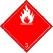 · Klasse	                                       3 entzündbare flüssige StoffeGefahrenzettel                                                3· IATA· Class	3 Flammable liquids.· Label	3 · 14.4 Verpackungsgruppe· ADR, IMDG· IATA                                     III· 14.5 Umweltgefahren:· Marine pollutant:	Nein· 14.6 Besondere Vorsichtsmaßnahmen für denVerwender                                                     Achtung:    Entzündbare                                                                                                                 flüssige StoffeKemler Zahl:                                                   30EMS-Nummer:                                                F-E, S-E· 14.7 Massengutbeförderung gemäß Anhang II des MARPOL-Übereinkommens 73/78 und gemäß IBC-Code Nicht anwendbar.· Transport/weitere Angaben:ADR                                                                    Begrenzte Menge(LQ)                                      5LBeförderungskategorie                                      3Tunnelbeschränkungscode                             D/EUN „Model Regulation“                                   UN 1263, Farbe,                                                                                                                                                             Sondervorschrift 640E, 3,III KlasseAnteil in %I £ 2,5NK10-25